ГУБЕРНАТОР ЧЕЛЯБИНСКОЙ ОБЛАСТИПОСТАНОВЛЕНИЕот 16 декабря 2022 г. N 360О Координационном совете по взаимодействию с Общероссийскимобщественно-государственным движением детей и молодежи,его региональными, местными и первичными отделениямиВ соответствии с пунктом 7 статьи 6 Федерального закона "О российском движении детей и молодежи"ПОСТАНОВЛЯЮ:1. Создать Координационный совет по взаимодействию с Общероссийским общественно-государственным движением детей и молодежи, его региональными, местными и первичными отделениями (далее именуется - Координационный совет).2. Утвердить прилагаемые:1) состав Координационного совета;2) Положение о Координационном совете.3. Настоящее постановление подлежит официальному опубликованию.ГубернаторЧелябинской областиА.Л.ТЕКСЛЕРУтвержденпостановлениемГубернатораЧелябинской областиот 16 декабря 2022 г. N 360СоставКоординационного совета по взаимодействию с Общероссийскимобщественно-государственным движением детей и молодежи,его региональными, местными и первичными отделениямиУтвержденопостановлениемГубернатораЧелябинской областиот 16 декабря 2022 г. N 360ПОЛОЖЕНИЕо Координационном совете по взаимодействию с Общероссийскимобщественно-государственным движением детей и молодежи,его региональными, местными и первичными отделениямиI. Общие положения1. Координационный совет по взаимодействию с Общероссийским общественно-государственным движением детей и молодежи, его региональными, местными и первичными отделениями (далее именуется - Координационный совет) является координационным (совещательным) органом при Губернаторе Челябинской области по взаимодействию с Общероссийским общественно-государственным движением детей и молодежи (далее именуется - Движение), его региональными, местными и первичными отделениями.Координационный совет создан в соответствии с частью 7 статьи 6 Федерального закона от 14 июля 2022 года N 261-ФЗ "О российском движении детей и молодежи".2. Координационный совет в своей деятельности руководствуется Конституцией Российской Федерации, федеральными законами, указами и распоряжениями Президента Российской Федерации, постановлениями и распоряжениями Правительства Российской Федерации, Уставом (Основным Законом) Челябинской области, законами Челябинской области, постановлениями и распоряжениями Губернатора и Правительства Челябинской области, иными нормативными правовыми актами Челябинской области, а также настоящим Положением.II. Задачи Координационного совета3. Основными задачами Координационного совета являются:1) рассмотрение вопросов, связанных с деятельностью Движения, его региональных, местных и первичных отделений в Челябинской области;2) координация взаимодействия между исполнительными органами Челябинской области, органами местного самоуправления муниципальных образований Челябинской области, Движением, его региональными, местными и первичными отделениями, образовательными организациями, расположенными на территории Челябинской области, общественными объединениями, иными органами и организациями по вопросам деятельности Движения.4. Координационный совет для решения возложенных на него основных задач имеет право:1) взаимодействовать с исполнительными органами Челябинской области, органами местного самоуправления муниципальных образований Челябинской области, Движением, его региональными, местными и первичными отделениями, общественными объединениями, иными органами и организациями по вопросам деятельности Координационного совета, в том числе запрашивать и получать информацию, необходимую для работы Координационного совета;2) приглашать на заседания Координационного совета представителей исполнительных органов Челябинской области, органов местного самоуправления муниципальных образований Челябинской области, Движения, его региональных, местных и первичных отделений, общественных объединений, иных органов и организаций при обсуждении вопросов, решение которых входит в их компетенцию;3) создавать экспертные и рабочие группы;4) рассматривать на заседаниях Координационного совета предложения членов Координационного совета по вопросам деятельности Координационного совета;5) направлять предложения исполнительным органам Челябинской области, органам местного самоуправления муниципальных образований Челябинской области, Движению, его региональным, местным и первичным отделениям, общественным объединениям и организациям по вопросам, относящимся к компетенции Координационного совета.III. Организация деятельности Координационного совета5. Координационный совет формируется в составе председателя Координационного совета, заместителей председателя Координационного совета, секретаря Координационного совета и членов Координационного совета.6. Председателем Координационного совета является Губернатор Челябинской области.7. Члены Координационного совета участвуют в работе Координационного совета на общественных началах.8. В период отсутствия председателя Координационного совета его обязанности исполняет заместитель председателя Координационного совета по поручению председателя Координационного совета.9. Председатель Координационного совета:1) осуществляет руководство деятельностью Координационного совета;2) определяет составы экспертных и рабочих групп Координационного совета;3) распределяет обязанности между членами Координационного совета;4) осуществляет иные полномочия, связанные с деятельностью Координационного совета.10. Секретарь Координационного совета:1) обеспечивает подготовку проектов плана работы Координационного совета и повесток его заседаний;2) организует подготовку материалов к заседаниям Координационного совета;3) информирует членов Координационного совета о месте, времени проведения и повестке очередного заседания Координационного совета, обеспечивает их необходимыми материалами;4) исполняет поручения председателя Координационного совета в целях решения основных задач Координационного совета.11. Повестка заседания Координационного совета формируется с учетом предложений членов Координационного совета, утверждается председателем Координационного совета и доводится до членов Координационного совета секретарем Координационного совета не позднее чем за три дня до соответствующего заседания с представлением материалов по вопросам, включенным в повестку заседания Координационного совета.12. Заседания Координационного совета проводятся по мере необходимости, но не реже одного раза в полугодие. Дата очередного заседания Координационного совета определяется председателем Координационного совета.13. Заседания Координационного совета проводятся в очной или заочной форме. Заседания Координационного совета могут проводиться в формате видео-конференц-связи, а также с использованием технических средств связи, позволяющих обеспечить общение в режиме реального времени. Факт участия членов Координационного совета в заседании Координационного совета посредством видео-конференц-связи, а также иных технических средств связи, позволяющих обеспечить общение в режиме реального времени, отражается в протоколе заседания Координационного совета.14. Заседание Координационного совета считается правомочным, если на нем присутствуют более половины его членов.15. Решения Координационного совета принимаются большинством голосов членов Координационного совета, присутствующих на его заседании. При равенстве голосов решающим является голос председательствующего на заседании Координационного совета. Решения Координационного совета носят рекомендательный характер.16. Решения Координационного совета оформляются протоколом, который подписывается председательствующим на заседании Координационного совета и доводится секретарем Координационного совета до сведения всех заинтересованных лиц и членов Координационного совета в течение трех дней со дня его подписания.Члены Координационного совета, не согласные с мнением большинства, могут изложить свое особое мнение, которое в обязательном порядке вносится в протокол заседания Координационного совета.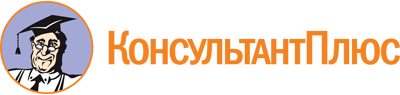 Постановление Губернатора Челябинской области от 16.12.2022 N 360
"О Координационном совете по взаимодействию с Общероссийским общественно-государственным движением детей и молодежи, его региональными, местными и первичными отделениями"
(вместе с "Составом Координационного совета по взаимодействию с Общероссийским общественно-государственным движением детей и молодежи, его региональными, местными и первичными отделениями", "Положением о Координационном совете по взаимодействию с Общероссийским общественно-государственным движением детей и молодежи, его региональными, местными и первичными отделениями")Документ предоставлен КонсультантПлюс

www.consultant.ru

Дата сохранения: 30.06.2023
 Текслер А.Л.-Губернатор Челябинской области, председатель Координационного советаГехт И.А.-первый заместитель Губернатора Челябинской области, заместитель председателя Координационного советаВекшин А.А.-заместитель Губернатора Челябинской области, заместитель председателя Координационного советаБетехтин А.В.-Министр культуры Челябинской областиБогашов А.Е.-заместитель Губернатора Челябинской областиБуравова С.В.-председатель Совета регионального отделения Общероссийского общественно-государственного движения детей и молодежи Челябинской области (по согласованию)Буренко Ю.Н.-начальник Главного управления Министерства Российской Федерации по делам гражданской обороны, чрезвычайным ситуациям и ликвидации последствий стихийных бедствий по Челябинской области (по согласованию)Буторина И.В.-Министр социальных отношений Челябинской областиГриб А.А.-Министр физической культуры и спорта Челябинской областиГулин М.А.-депутат Государственной Думы Федерального Собрания Российской Федерации, первый заместитель председателя Комитета Государственной Думы по просвещению (по согласованию)Калимуллина С.Г.-начальник Главного управления молодежной политики Челябинской области, секретарь Координационного советаКартуесов А.А.-заместитель начальника полиции (по охране общественного порядка) Главного управления Министерства внутренних дел Российской Федерации по Челябинской области (по согласованию)Кузнецов А.И.-Министр образования и науки Челябинской областиЛихачев С.Ф.-Министр экологии Челябинской областиМайорова Е.В.-Уполномоченный по правам ребенка в Челябинской области (по согласованию)Путков И.А.-временно исполняющий обязанности начальника Управления Государственной инспекции безопасности дорожного движения Главного управления Министерства внутренних дел Российской Федерации по Челябинской области (по согласованию)Семкин О.В.-советник Губернатора Челябинской области, руководитель аппарата антитеррористической комиссии Челябинской области